Program for Rejseholdets kommunemøder oktober 2018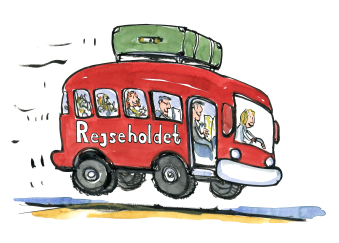 TidAktivitet09:30 - 09:40Velkomst og rammesætning for dagen 09:40 - 10:05Oplæg om risikostyring og risikovillighed 
v/ Kystdirektoratet10.05 – 10:50Oplæg om det brede beredskabv/ Beredskabsstyrelsen10:50 – 11:00Kaffepause11:00 – 12:00Oplæg om Planloven med udgangspunkt i casev/Erhvervsstyrelsen12:00 – 12:15Oplæg om tilskudsprojekterv/Miljøstyrelsen12:15 – 13:00Frokost13:00 - 13:25Oplæg om Vandstandsmålermanual
v/ Kystdirektoratet/DMI13:25 – 13:40Naturbeskyttelsesloven – administration af natur & miljøbeskyttelsev/Miljøstyrelsen13:40 – 14:10Naturbeskyttelsesloven – strand og klitbeskyttelsev/Kystdirektoratet14:10 – 14:15Introduktion til Åben Café14:15 – 15:30Åben café med stande hvor Kystdirektoratet og Miljøstyrelsen kan besvare spørgsmål om blandt andet tekniske løsninger, kystbeskyttelse og strand samt natur. Kaffe og kage undervejs